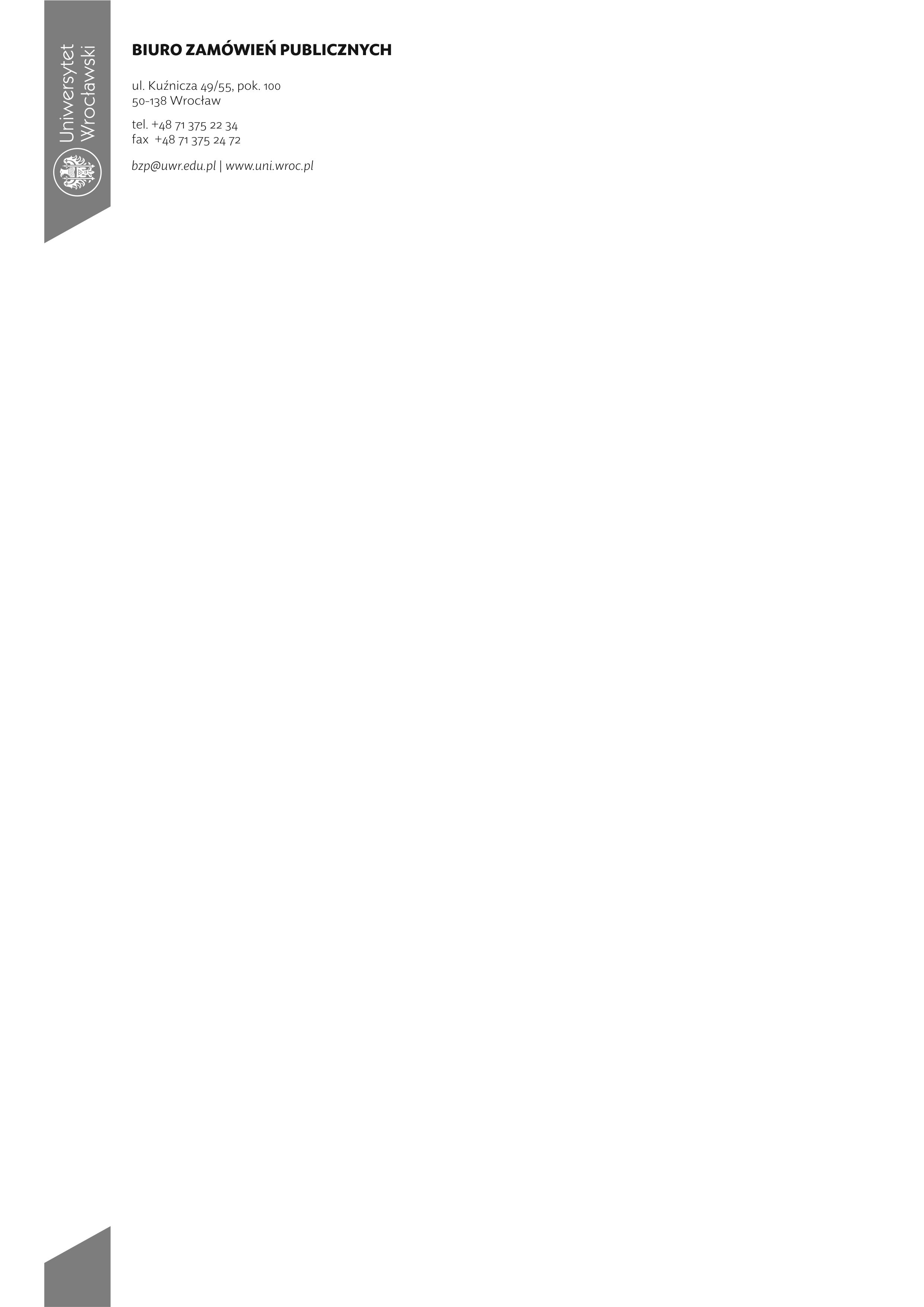 Wrocław, dnia 03.08.2022 r.nr postępowania: BZP.2711.18.2022.KDDWykonawcy(strona internetowa prowadzonego postępowania)INFORMACJA O WYBORZE OFERTY NAJKORZYSTNIEJSZEJDotyczy:	Postępowania na realizację zadania pod nazwą: Ochrona Domów Studenckich w zastępstwie pracowników etatowych. Działając na podstawie art. 253 ust. 2 ustawy z dnia 11 września 2019 r. Prawo zamówień publicznych (tj. Dz. U. z 2021 r. poz. 1129 ze zm.) zwana uPzp, Zamawiający – Uniwersytet Wrocławski - informuje, że w przedmiotowym postępowaniu za najkorzystniejszą uznano ofertę złożoną przez Wykonawcę:Silezjan System Security Biuro Ochrony Mienia Sp. z o.o. ul. Centralna 24, 52-114 WrocławPodstawa prawna:art. 239 ust. 1 uPzpUzasadnienie prawne: Zamawiający wybiera ofertę najkorzystniejszą na podstawie kryteriów oceny ofert określonych w dokumentach zamówieniaUzasadnienie faktyczne: Wykonawca spełnia warunki udziału w postępowaniu a treść jego oferty odpowiada treści Specyfikacji Warunków Zamówienia. Wykonawca uzyskał najwyższą ilość punktów (99,12 pkt) zgodnie z kryteriami określonymi przez Zamawiającego. Wykonawca nie podlega wykluczeniu, a jego oferta odrzuceniu. przyznano punktację w kryterium oceny ofert:P.O. DYREKTORA GENERALNEGOmgr Elżbieta SolarewiczNr ofertyNazwa i adres WykonawcyKryteria oceny ofert wraz z punktacją:Kryterium 1: CENA (C) –60%Kryterium 2: Czas zapewnienia ochrony fizycznej we wskazanym obiekcie na tzw. sygnał Zamawiającego (T) - 40%1Lider Konsorcjum:Impel Security Solutions Sp. z o.o. – ul. A. Słonimskiego 1, 50-304 WrocławPartner Konsorcjum: Impel Safety Sp. z o.o.  ul. A. Słonimskiego 1, 50-304 Wrocław2. Impel Facility Services Sp. z o.o. -ul. A. Słonimskiego 1, 50-304 WrocławC – 48,09 pktT – 40 pktŁączna punktacja: 88,09 pkt2Stabil Security Group Sp.zo.o. Sp.Komandytowaul. Szybka 2-10, 50-421 WrocławODRZUCENIE3ORION NEXT SP. Z O.O.ul. Jana Ostroroga 34, 52-421 WrocławC – 60 pktT – 20 pktŁączna punktacja: 80 pkt4Silezjan System Security Biuro Ochrony Mienia Sp. z o.o. ul. Centralna 24, 52-114 WrocławC – 59,12 pktT – 40 pktŁączna punktacja: 99,12 pkt